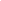 Table of Contents
Executive Summary
Company Overview
Business Concept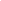 Market AnalysisCompetitionStrategic Priorities, Goals, and ObjectivesManagement TeamFinancial DetailsExecutive Summary[Business and Creative Arts University] is a nonprofit academic institution based in Glendale, Arizona. The university caters to both undergraduate and graduate students offering them courses in business, creative arts, and culinary arts. The university is committed to providing the best quality of education with the skills and expertise of its competent faculty and management.Company Overview[Business and Creative Arts University] offers [2- and 4-year] business, creative arts, and culinary arts courses for undergraduate and graduate studies. The university currently holds a record of [50,000] students as of the start of Spring [2019] Semester. It records assets amounting to [7.5] million USD as of December [31, 2018]. The university employs [250] teachers and [50] non-teaching personnel with about [50%] coming from the local communities of Glendale, Arizona. It plans to open another course department by [2025].      Mission Statement[Business and Creative Arts University] seeks to harness its students’ talents and skills by providing the quality of education that molds students, not only to become productive professionals in the workforce but also an effective and reliable citizen in the society.Core Values/Philosophy[Business and Creative Arts University] is dedicated to educating its students with integrity, respect, and courage as we strive for excellence and create a positive impact on the community we are serving. Vision[Business and Creative Arts University] sees itself as one of the leading academic institution in Arizona that provides the best quality of business, creative arts, and culinary arts education to its students within and outside the state.  Business ConceptProduct/Service Offered[Business and Creative Arts University] offers the following business, creative arts, and culinary arts courses as presented on the table below.Benefits to Clients/Customers:[Business and Creative Arts University] gives opportunities to students within Glendale and other parts of Arizona for good quality education. The university offers tuition-free programs for students who are qualified to receive scholarship grants from the government.  Target Customers:[Business and Creative Arts University] aims to gain more undergraduate students between the age of [20 – 28]. Furthermore, it also targets individuals from between the age of [29 – 40] who are interested to pursue graduate studies in selected business or creative arts courses.Market Analysis TrendsThe recent decrease in the number of international enrollees in undergraduate programs during 2018 required both universities and colleges to be more economical and to minimize disbursements. Students have been more frugal in spending for school-related and living expenses. In this regard, universities have built buildings within the vicinity of the university to provide low-cost food and housing facilities to upper-class and newly enrolled students.Universities renovate the workspaces of the instructors, particularly, in the business course department to provide them comfort and ease as they are mostly coming from corporate environments and are used to modern style workspaces.Market Size and Revenue Potential[Business and Creative Arts University] plans to retain its position as one of the leading prestigious schools in Glendale, Arizona. The university currently has over [8,000] students as of the start of the Spring semester. The university will focus on encouraging high school students from all over Glendale and other cities in Arizona to apply for any business, creative arts, or culinary arts course next semester and increase the number of enrollees by [35%]. The university also plans to put more content on its website and to make it more user-friendly for those who will view it. [Business and Creative Arts University] Growth Forecast for [2019]Competition[Business and Creative Arts University] recognize the Arizona Business School and the University of Glendale as its top competitors. Competitive AnalysisStrategic Key Performance Areas (KPAs), Goals, and Objectives  Legend: Definition of Priority Levels                                                                     Priority	  Name	 Definition                                          High	                 Low Cost, High Impact                                        
Normal	                  Average Cost and  Impact
Low	                  High Cost, Low ImpactDefinition of StatusOngoing - The activity is on track/on schedule.At Risk - There are issues facing the activity, but can still be resolved.On Hold - A serious issue needs to be resolved before the activity can continue.KPA: Financial SustainabilityGoal: [Business and Creative Arts University] will have a [25%] increase in its operating income for the first quarter of its fiscal year beginning January [31, 2019].Objective: At the end of the first quarter, the university should gain about [150,000] USD increase in its operating income.KPA: Student RecruitmentGoal: [Business and Creative Arts University] will gain more interstate enrollees for the Spring [2019] Semester.Objective: The university will have [5,000] more enrollees coming from other cities and states. KPA: University ReputationGoal: Business and Creative Arts will be on the top [50] best universities in Arizona to enroll in by the end of [2019].Objective: To reach about [80%] rating from educators and students in Arizona recommending the university as the best school to enroll in. KPA: University FacultyGoal:  Decrease the number of instructors leaving the universityObjective: Provide avenues for instructors to exhibit their area of expertise to promote their professional development and encourage retentionManagement Team[Business and Creative Arts University] has a reliable board of trustees who provide strategic decisions for the welfare of all the stakeholders of the university. The university is headed by the president and assisted by the different vice presidents for the following areas: administration and finance, academic affairs, enrollment management, university advancement and public affairs, student affairs and university maintenance. It has a competent and experienced faculty and plans to add more qualified educators to teach the students.  Financial DetailsCompany SWOT AnalysisCompany SWOT AnalysisInternal FactorsExternal FactorsStrengthsOpportunitiesThe only university in Glendale, Arizona that offers business, creative arts, and culinary arts coursesAccredited quality of education with the effective contribution of its professional and excellent educatorsThe growing interest of students in business and creative artsWeaknessesThreatsThe tuition is highly expensive in comparison with community colleges and other universities in Glendale, Arizona.The university area is rather small and lacks grounds and buildings for extra-curricular activities.There is a newly opened school in Glendale that mainly provides culinary arts education with tuition at a lesser price range.The influence of existing accredited community colleges and universitiesCourses4-Year/Undergraduate Programs2-Year/Graduate ProgramsBusinessAccountancy, Business Administration, and  FinanceEconomics and Global Financial ManagementCreative ArtsCinematics and photography, Fine Arts, Crafts, and  Interior DesignDesign studies, Media Arts and Sciences, and Creative EnterpriseCulinary ArtsCulinary Arts, Baking, and Restaurant ManagementN/AFY 2018FY 2019Existing Enrolled Students20,00030,000New Enrollees15,00020,000RevenueUSD 5.5MUSD 7.5MCompany NameAvailability and Price of Academic CoursesFood and Housing Programs[Business and Creative Arts University]Offers highly priced tuition for all business, creative arts, and culinary arts coursesFood and housing programs are available for new enrollees and upper-class students who are not from Glendale. Privilege included in the tuition fee charged. Arizona Business SchoolOffers fairly priced tuition for business courses; does not offer other academic programs other than businessThe university offers food and housing programs but is highly expensive.University of GlendaleOffers fairly priced creative arts and culinary arts courses; does not offer other programs other than the ones mentionedThe university does not have such program offering to its students.Action ItemsResponsibilityTarget DateStatusPriorityMinimize the disbursement on selected operating expensesPresident, VP Administration,  and FinanceFebruary 28, 2019OngoingHighAction ItemsOwnerTarget DateStatusPrioritySend invites to students who have high scores during the standardized tests in various high schools in Arizona VP Enrollment ManagementFebruary 10, 2019OngoingNormalAction ItemsOwnerTarget DateStatusPriorityConduct a survey among high schools in Arizona VP University Advancement and Public AffairsMarch 1, 2019At RiskNormalAction ItemsOwnerTarget DateStatusPriorityCreate activities and programs for the university faculty to be engaged inVP Academic AffairsFebruary 15, 2019OngoingLow[Business and Creative Arts University][Business and Creative Arts University][Business and Creative Arts University]Balance SheetBalance SheetBalance Sheet[USD $][USD $][USD $]20182019AssetsCurrent Assets:Cash3,575,0006,005,000Accounts Receivable1,500,0001,800,000Prepaid Expenses525,000625,000Inventory700,000715,000Total Current Assets6,300,0009,145,000Property & Equipment750,000905,000Goodwill450,000475,000Total Assets7,500,00010,525,000LiabilitiesCurrent Liabilities:Accounts Payable1,275,0001,625,000Accrued Expenses900,000855,000Unearned Revenue1,500,0001,800,000Total Current Liabilities3,675,0004,280,000Long-Term Debt500,000550,000Other Long-Term Liabilities270,000290,000Total Liabilities4,445,0005,120,000Shareholders' EquityEquity Capital1,950,0002,900,000Retained Earnings1,105,0002,505,000Shareholders' Equity3,055,0005,405,000Total Liabilities & Shareholders' Equity7,500,00010,525,000[Business and Creative Arts University][Business and Creative Arts University][Business and Creative Arts University][Business and Creative Arts University]Cash Flow in [USD $]Cash Flow in [USD $]Cash Flow in [USD $]Cash Flow in [USD $]For the Year Ending12-31-201812-31-2019Cash at Beginning of Year2,500,0003,575,000Cash at End of Year3,575,0006,005,000Operations20182019Cash receipts fromCash receipts fromCustomers3,500,0005,000,000Other operations2,000,0002,500,000Cash paid forInventory purchases-325,000-425,000General operating and administrative expenses-500,000-550,000Wage expenses-2,500,000-3,000,000Interest-750,000-750,000Income taxes-950,000-1,000,000Net Cash Flow from OperationsNet Cash Flow from Operations475,0001,775,000Investing ActivitiesInvesting ActivitiesCash receipts fromCash receipts fromSale of property and equipment300,000200,000Collection of principal on loans500,000800,000Sale of investment securities250,000350,000Cash paid forPurchase of property and equipment-150,000-300,000Making loans to other entities-500,000-650,000Purchase of investment securities-150,000-100,000Net Cash Flow from Investing ActivitiesNet Cash Flow from Investing Activities250,000300,000Financing ActivitiesFinancing ActivitiesCash receipts fromCash receipts fromIssuance of stock950,000850,000Borrowing350,000650,000Cash paid forCash paid forRepurchase of stock (treasury stock)Repayment of loans-350,000-475,000Dividends-600,000-670,000Net Cash Flow from Financing ActivitiesNet Cash Flow from Financing Activities350,000355,000Net Increase in CashNet Increase in Cash1,075,0002,430,000Cash at End of Year3,575,0006,005,000